Samuel H. WeistMarch 20, 1873 – November 12, 1874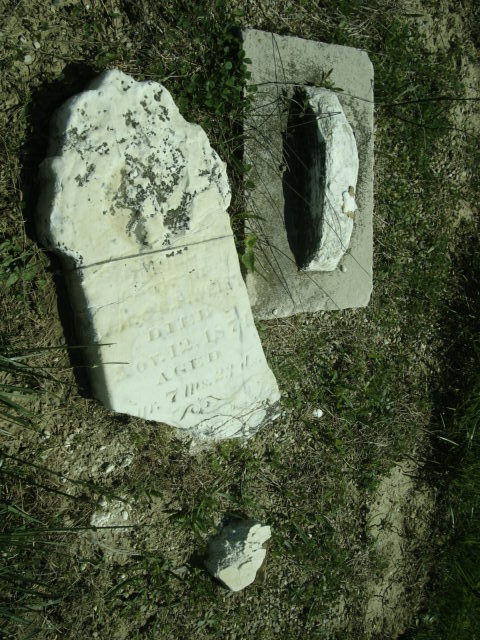 Photo by Cousin BeckyNo obit found at this time